§593.  Textile piecework1.  Posting of specifications.  The occupiers or managers of every textile factory shall post in every room where employees work by piece rate, in legible writing or printing, and in sufficient numbers to be easily accessible to such employees, specifications of the character of each kind of work to be done by them and the rate of compensation, whether paid by the pound or by the pick as registered by the pick clock on each loom.  Such specifications in the case of weaving rooms must state the intended and maximum length of a cut or piece, the count per inch of reed and the number of picks per inch, width of loom and width of cloth woven in the loom, and each warp must bear a designating ticket or mark of identification.[PL 2003, c. 452, Pt. O, §1 (NEW); PL 2003, c. 452, Pt. X, §2 (AFF).]2.  Pick clocks.  In mills operating looms engaged in the weaving of cloth or other textiles where weavers are not paid on a per hour or day basis, pick clocks must be placed on each loom in operation, and each weaver must be paid according to the number of picks registered on the pick clock.[PL 2003, c. 452, Pt. O, §1 (NEW); PL 2003, c. 452, Pt. X, §2 (AFF).]3.  Penalties.  The following penalties apply to violations of this section.A.  A person who violates this section commits a civil violation for which a fine of not more than $50 may be adjudged.  [PL 2003, c. 452, Pt. O, §1 (NEW); PL 2003, c. 452, Pt. X, §2 (AFF).]B.  A person who violates this section after having previously violated this section commits a civil violation for which a fine of not more than $100 may be adjudged.  [PL 2003, c. 452, Pt. O, §1 (NEW); PL 2003, c. 452, Pt. X, §2 (AFF).]C.  A person who violates this section after having previously violated this section 2 or more times commits a Class E crime, which is a strict liability crime as defined in Title 17‑A, section 34, subsection 4‑A.  [PL 2003, c. 452, Pt. O, §1 (NEW); PL 2003, c. 452, Pt. X, §2 (AFF).][PL 2003, c. 452, Pt. O, §1 (NEW); PL 2003, c. 452, Pt. X, §2 (AFF).]4.  Application.  This section does not apply to so-called gang looms or the weaving of carpets or elastic webbing.[PL 2003, c. 452, Pt. O, §1 (NEW); PL 2003, c. 452, Pt. X, §2 (AFF).]SECTION HISTORYPL 2003, c. 452, §O1 (RPR). PL 2003, c. 452, §X2 (AFF). The State of Maine claims a copyright in its codified statutes. If you intend to republish this material, we require that you include the following disclaimer in your publication:All copyrights and other rights to statutory text are reserved by the State of Maine. The text included in this publication reflects changes made through the First Regular and First Special Session of the 131st Maine Legislature and is current through November 1. 2023
                    . The text is subject to change without notice. It is a version that has not been officially certified by the Secretary of State. Refer to the Maine Revised Statutes Annotated and supplements for certified text.
                The Office of the Revisor of Statutes also requests that you send us one copy of any statutory publication you may produce. Our goal is not to restrict publishing activity, but to keep track of who is publishing what, to identify any needless duplication and to preserve the State's copyright rights.PLEASE NOTE: The Revisor's Office cannot perform research for or provide legal advice or interpretation of Maine law to the public. If you need legal assistance, please contact a qualified attorney.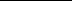 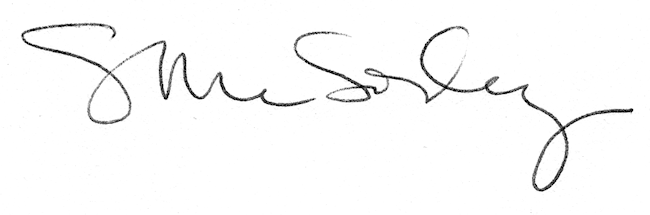 